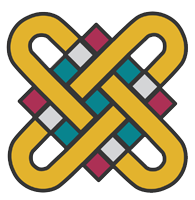 πανεπιστήμιο δυτικής Μακεδονίαςσχολή θετικών επιστήμωντμήμα πληροφορικήςΠτυχιακή εργασίατουΟνοματεπώνυμοΕπιβλέπων: Ονοματεπώνυμο                        ΒαθμίδαΚαστοριά, Μήνας  ΈτοςΠτυχιακή εργασίατουΕπιβλέπων: Ονοματεπώνυμο                        ΒαθμίδαΕγκρίθηκε από την τριμελή εξεταστική επιτροπή την Ημερομηνία.Καστοριά,Μήνας ΈτοςΕυχαριστίεςΠερίληψηΛέξεις Κλειδιά: AbstractKey words:Πίνακας ΠεριεχομένωνΠίνακας Περιεχομένων	8Λίστα Σχημάτων	9Λίστα Πινάκων	101	Τίτλος	111.1	Υποκεφαλαιο	112	Title	122.1	Subsection	122.1.1	12Βιβλιογραφία	13Λίστα ΣχημάτωνΔεν βρέθηκαν καταχωρήσεις πίνακα εικόνων.Λίστα ΠινάκωνΔεν βρέθηκαν καταχωρήσεις πίνακα εικόνων.ΤίτλοςΥποκεφαλαιοMvmmvvvhhhfTitleSubsectionΒιβλιογραφία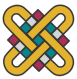 πανεπιστήμιο δυτικής Μακεδονίαςσχολή θετικών επιστήμωντμήμα πληροφορικής